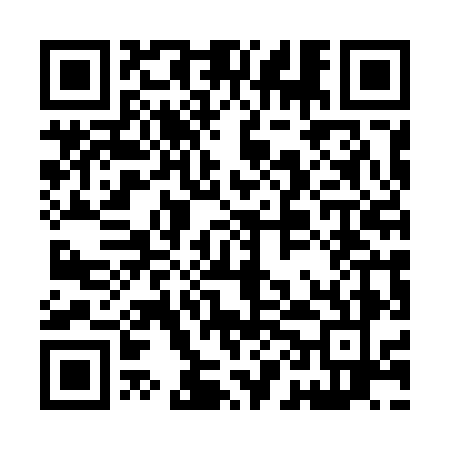 Prayer times for Boudy, Czech RepublicWed 1 May 2024 - Fri 31 May 2024High Latitude Method: Angle Based RulePrayer Calculation Method: Muslim World LeagueAsar Calculation Method: HanafiPrayer times provided by https://www.salahtimes.comDateDayFajrSunriseDhuhrAsrMaghribIsha1Wed3:215:3912:596:048:2010:282Thu3:185:3712:596:058:2210:313Fri3:155:3612:596:068:2310:334Sat3:125:3412:596:078:2510:365Sun3:095:3212:596:088:2610:396Mon3:065:3112:596:098:2810:427Tue3:035:2912:596:108:2910:448Wed3:005:2712:596:118:3110:479Thu2:575:2612:596:118:3210:5010Fri2:545:2412:596:128:3310:5311Sat2:515:2312:596:138:3510:5512Sun2:475:2112:586:148:3610:5813Mon2:445:2012:586:158:3811:0114Tue2:435:1912:586:168:3911:0415Wed2:425:1712:596:178:4011:0716Thu2:425:1612:596:178:4211:0717Fri2:415:1512:596:188:4311:0818Sat2:415:1312:596:198:4511:0919Sun2:405:1212:596:208:4611:0920Mon2:405:1112:596:208:4711:1021Tue2:395:1012:596:218:4811:1022Wed2:395:0912:596:228:5011:1123Thu2:395:0812:596:238:5111:1224Fri2:385:0612:596:238:5211:1225Sat2:385:0512:596:248:5311:1326Sun2:385:0512:596:258:5511:1327Mon2:375:0412:596:268:5611:1428Tue2:375:0312:596:268:5711:1429Wed2:375:021:006:278:5811:1530Thu2:365:011:006:288:5911:1631Fri2:365:001:006:289:0011:16